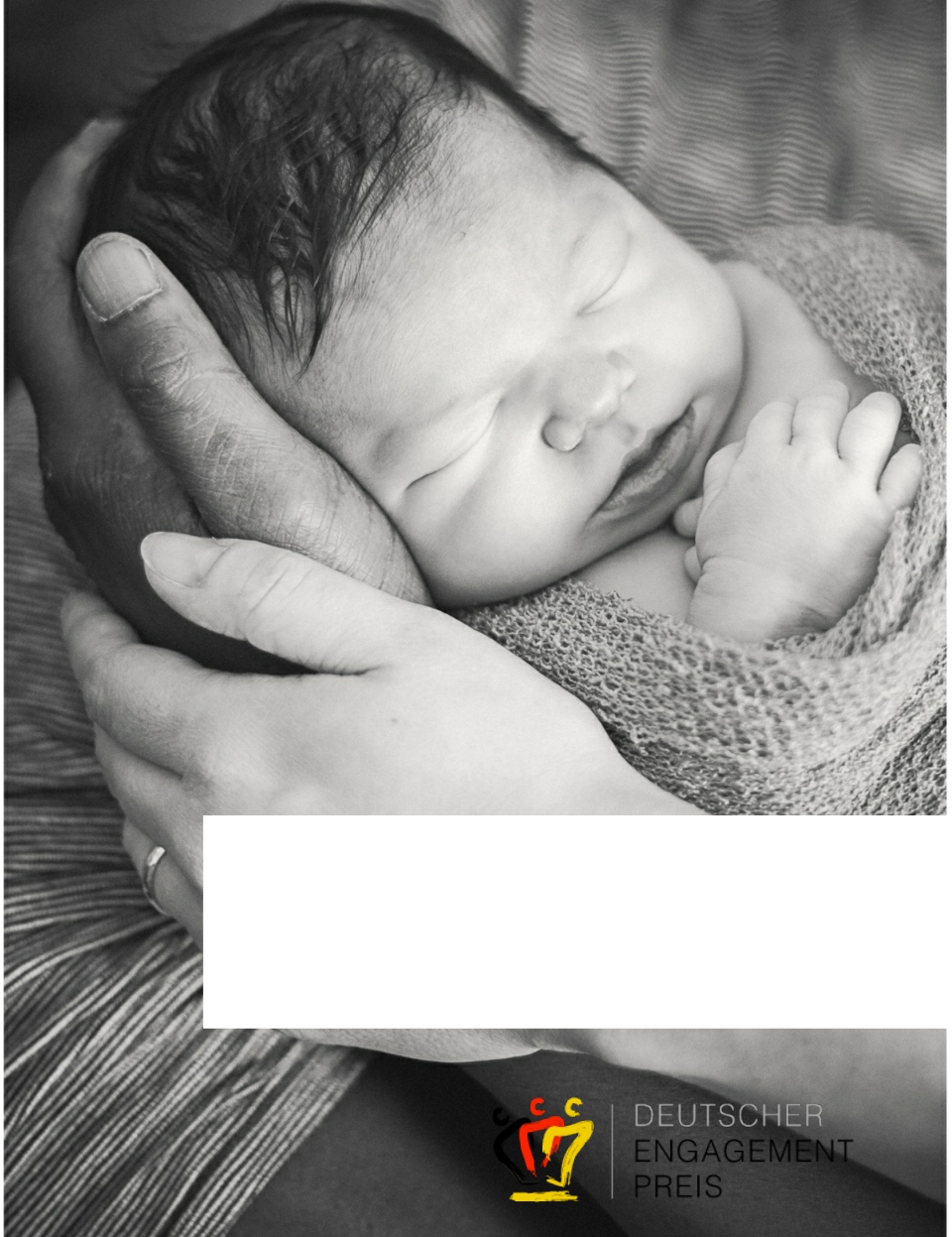 FLYER DEIN-STERNENKIND ÜBER 5OOO STERNCHEN HABEN WIR BEREITS EHRENAMTLICH FOTOGRAFIERT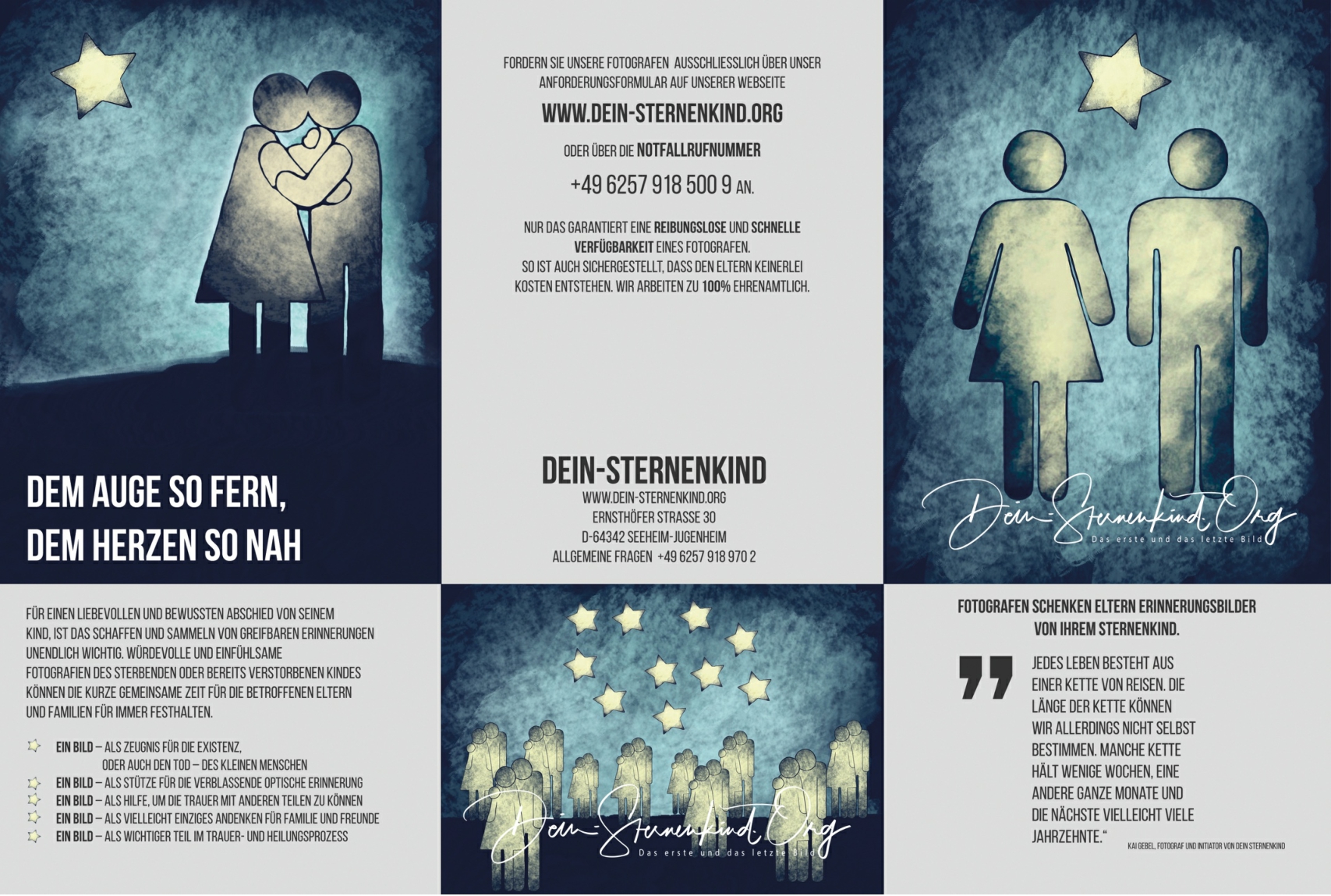 i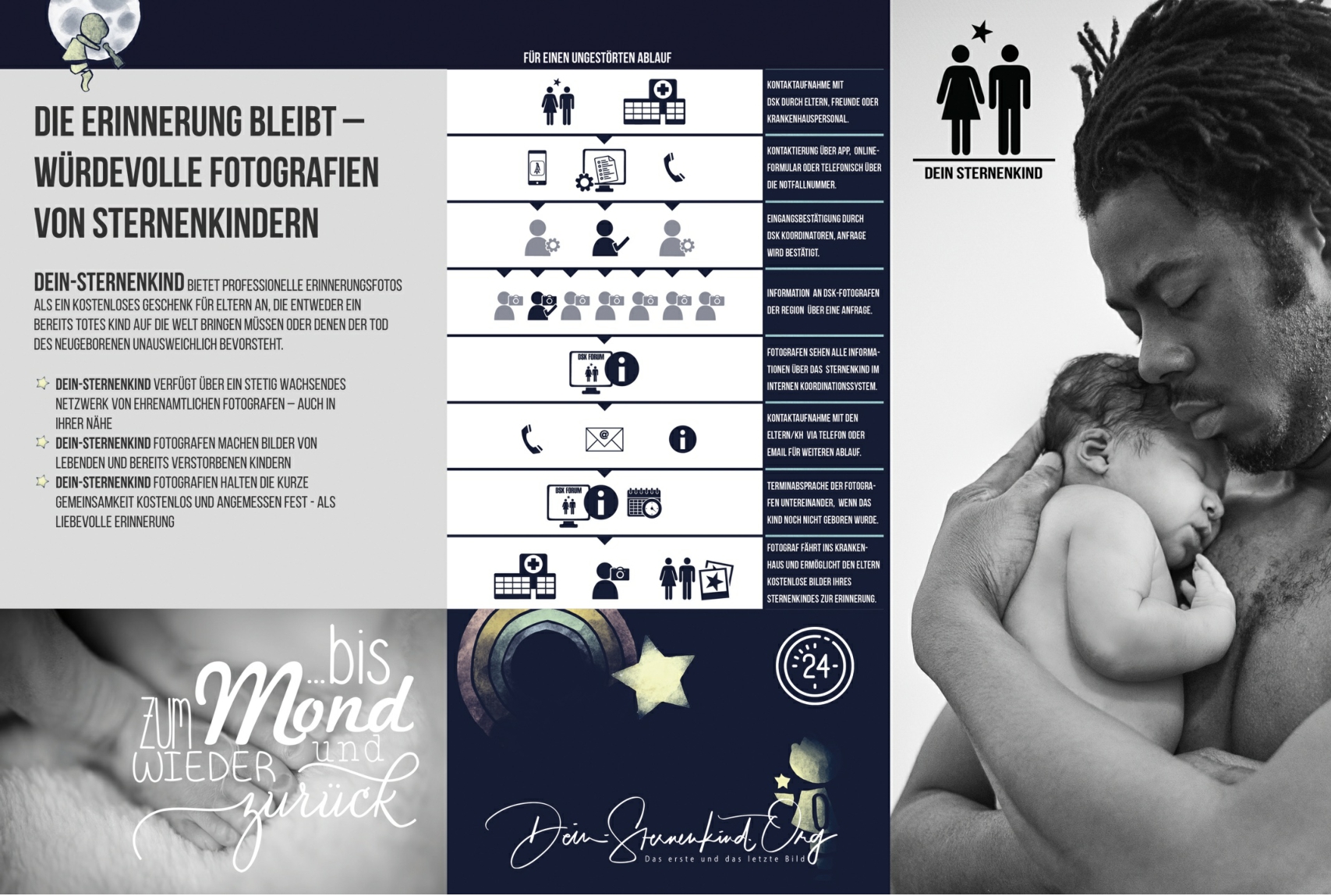 ii